ЭМИТЕНТ:____________________________________________________________________________________________________(полное наименование эмитента)2. Данные об уполномоченном представителе лица, передающего ценные бумаги в обременение4. Данные об уполномоченном представителе лица в пользу которого установлено обременение5. Зарегистрированное лицо, передающее ценные бумаги в обременение просит внести запись о прекращении обременения следующих ценных бумаг:Распоряжение предоставлено: ___________________________________________(Ф.И.О., подпись, М.П.)						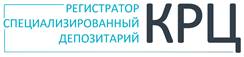 www.regkrc.ru(861)255 -34-03РАСПОРЯЖЕНИЕ О ПРЕКРАЩЕНИИ ОБРЕМЕНЕНИЯВх. №Вх. №ДатаДатаДатаПринялПринялИсполнил1. Сведения о зарегистрированном лице, передающем ценные бумаги в обременение 1. Сведения о зарегистрированном лице, передающем ценные бумаги в обременение 1. Сведения о зарегистрированном лице, передающем ценные бумаги в обременение 1. Сведения о зарегистрированном лице, передающем ценные бумаги в обременение Номер (Код) лицевого счетаНомер (Код) лицевого счетаНомер (Код) лицевого счетаНомер (Код) лицевого счетаФ.И.О. / Полное наименование в соответствии с Уставом:Ф.И.О. / Полное наименование в соответствии с Уставом:Ф.И.О. / Полное наименование в соответствии с Уставом:Ф.И.О. / Полное наименование в соответствии с Уставом:Ф.И.О. / Полное наименование в соответствии с Уставом:Ф.И.О. / Полное наименование в соответствии с Уставом:Ф.И.О. / Полное наименование в соответствии с Уставом:Ф.И.О. / Полное наименование в соответствии с Уставом:Ф.И.О. / Полное наименование в соответствии с Уставом:Наименование документа, удостоверяющего личность Наименование документа, удостоверяющего личность Серия, номер документа (ОГРН)Дата выдачи документа (присвоения)Дата выдачи документа (присвоения)Дата выдачи документа (присвоения)Дата выдачи документа (присвоения)Наименование органа, осуществившего выдачу/регистрацию документаКод подразделения(при наличии)Ф.И.О. Ф.И.О. Ф.И.О. Ф.И.О. Ф.И.О. Ф.И.О. Наименование документа, удостоверяющего личностьНаименование документа, удостоверяющего личностьСерия, номер документаДата выдачи документаДата выдачи документаНаименование органа, осуществившего выдачу документаКод подразделения(при наличии)Код подразделения(при наличии)Наименование органа, осуществившего выдачу документаОснование полномочийФ.И.О. / Полное наименование в соответствии с Уставом: Ф.И.О. / Полное наименование в соответствии с Уставом: Ф.И.О. / Полное наименование в соответствии с Уставом: Ф.И.О. / Полное наименование в соответствии с Уставом: Ф.И.О. / Полное наименование в соответствии с Уставом: Ф.И.О. / Полное наименование в соответствии с Уставом: Наименование документа, удостоверяющего личность Наименование документа, удостоверяющего личность Серия, номер документа (ОГРН)Дата выдачи документа (присвоения)Дата выдачи документа (присвоения)Наименование органа, осуществившего выдачу/регистрацию документаКод подразделения(при наличии)Код подразделения(при наличии)Наименование органа, осуществившего выдачу/регистрацию документаФ.И.О. Ф.И.О. Ф.И.О. Ф.И.О. Ф.И.О. Ф.И.О. Наименование документа, удостоверяющего личность Наименование документа, удостоверяющего личность Серия, номер документаДата выдачи документаДата выдачи документаНаименование органа, осуществившего выдачу документаКод подразделения(при наличии)Код подразделения(при наличии)Наименование органа, осуществившего выдачу документаОснование полномочийВидкатегория (тип)Регистрационный номер выпуска (дополнительного выпуска) эмиссионных ценных бумаг и индивидуальный код дополнительного выпуска эмиссионных ценных бумаг (последнее - при наличии)Регистрационный номер выпуска (дополнительного выпуска) эмиссионных ценных бумаг и индивидуальный код дополнительного выпуска эмиссионных ценных бумаг (последнее - при наличии)Видакции/облигациикатегория (тип)обыкновенные/ привилегированныеобыкновенные/ привилегированныеРегистрационный номер выпуска (дополнительного выпуска) эмиссионных ценных бумаг и индивидуальный код дополнительного выпуска эмиссионных ценных бумаг (последнее - при наличии)Регистрационный номер выпуска (дополнительного выпуска) эмиссионных ценных бумаг и индивидуальный код дополнительного выпуска эмиссионных ценных бумаг (последнее - при наличии)Количество __________________(_______________________________________________________________) шт.Количество __________________(_______________________________________________________________) шт.Количество __________________(_______________________________________________________________) шт.Количество __________________(_______________________________________________________________) шт.Количество __________________(_______________________________________________________________) шт.Количество __________________(_______________________________________________________________) шт.Количество __________________(_______________________________________________________________) шт.Количество __________________(_______________________________________________________________) шт.Наименование и реквизиты документов, являющихся основанием для внесения записи в реестр:Наименование и реквизиты документов, являющихся основанием для внесения записи в реестр:Наименование и реквизиты документов, являющихся основанием для внесения записи в реестр:Наименование и реквизиты документов, являющихся основанием для внесения записи в реестр:Наименование и реквизиты документов, являющихся основанием для внесения записи в реестр:Наименование и реквизиты документов, являющихся основанием для внесения записи в реестр:Наименование и реквизиты документов, являющихся основанием для внесения записи в реестр:Наименование и реквизиты документов, являющихся основанием для внесения записи в реестр:Подпись лица, передающего ценные бумаги в обременение(Уполномоченного представителя)______________________________________Подпись  	м.п.	Ф.И.О.Подпись лица, передающего ценные бумаги в обременение(Уполномоченного представителя)______________________________________Подпись  	м.п.	Ф.И.О.Подпись лица, передающего ценные бумаги в обременение(Уполномоченного представителя)______________________________________Подпись  	м.п.	Ф.И.О.Подпись лица, передающего ценные бумаги в обременение(Уполномоченного представителя)______________________________________Подпись  	м.п.	Ф.И.О.Подпись лица, в пользу которого установлено обременение(Уполномоченного представителя)______________________________________Подпись  	м.п.	Ф.И.О.Подпись лица, в пользу которого установлено обременение(Уполномоченного представителя)______________________________________Подпись  	м.п.	Ф.И.О.Подпись ___________________________________________________________________(перечислить Ф.И.О.)___________________________________________________________________совершена в присутствии работника АО «КРЦ»(Ф.И.О., подпись работника АО «КРЦ»)Подпись ___________________________________________________________________(перечислить Ф.И.О.)___________________________________________________________________совершена в присутствии работника АО «КРЦ»(Ф.И.О., подпись работника АО «КРЦ»)Подпись ___________________________________________________________________(перечислить Ф.И.О.)___________________________________________________________________совершена в присутствии работника АО «КРЦ»(Ф.И.О., подпись работника АО «КРЦ»)